Ludmila Cojocari (Ludmila D. Cojocaru) / Curriculum Vitae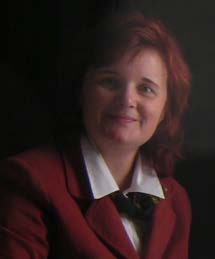 (str. Ștefan cel Mare și Sfânt, nr. 1, Chișinău, MD-2001, http://asm.md/ )EDUCAŢIE ŞI FORMARE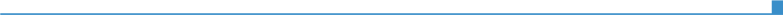 COMPETENΤE PERSONALELudmila Cojocari (Ludmila D. Cojocaru) / Curriculum VitaeLudmila Cojocari (Ludmila D. Cojocaru) / Curriculum VitaeLudmila Cojocari (Ludmila D. Cojocaru) / Curriculum VitaeMembru al colegiilorde redacțieColecția de carte Anima Mundi, România (2020-prezent)Studia Universitatis Moldaviae, Universitatea de Stat din Moldova (2019-2021)American History and Politics: academic journal, Taras Shevchenko National University of Kyiv, Ucraina (2016-prezent)European Historical Studies: scientific journal. Taras Shevchenko National University of Kyiv, Ucraina (2015-prezent)ProMemoria. Revista Institutului de Istorie Socială, Chişinău, Republic of Moldova (2010-present)Interstitio. East European Review of Historical and Cultural Anthropology, Chisinau, Republic of Moldova (2007-2018)Перекрестки. Журнал Исследований Восточноевропейского Пограничья, Центр Европейских и Трансатлантических Исследований, Вильнюс,  Литва (2005-2014)Crossroads Digest. The Journal for the Studies of Eastern European Borderland. European Humanities University, CASE, Vilnius, Lithuania (2005-2015)History & Politics. Institute of History and Political Sciences, Free International University of Moldova (2008-2009)Distincţii profesionale în domeniulpredării şicercetăriiPremiul Academiei de Științe a Moldovei în domeniul istorie și filosofie „Alexandru Boldur” (ediția 2020) pentru ciclul de lucrări Memoria victimelor regimului totalitarDiplomă de Excelență „Cartea Anului în Antropologie Istorică” a Seminarului de Antopologie Istorică, Institutul de Istorie Națională, Universitatea Babes Bolyai  din Cluj-Napoca, România (2019)Medalie de Aur a Expoziției Europene „Euroinvent 2019” pentru colecția de carte Arhivele Memoriei (2019)Diplomă „Meritul Academic” al Academiei de Științe a Moldovei (2019)Premiul „Dimitrie Cantemir” al Academiei Oamenilor de Știință din România pentru cartea ArhiveleMemoriei (vol. I, tom 1) (2018)Distincție specială ULIM „Pentru promovarea și organizarea simpozioanelor științifice în cadrul Facultății Istorie și Relații Internaționale, ULIM”, Chișinău (2008)Medlia jubiliară ULIM „15 ani de ascensiune”, Chișinău (2007)Occasional Lecturer Program Award, Fulbright Program Scholarship, Pittsburg University, SUA (2005)Distincția ULIM „Pentru promovarea metodelor interactive în predarea disciplinelor socio- umanitice”, Chișinău (2003)Distincţie specială CEP Program „The Stephen R. Grand Award” pentru performanţe şi contribuţii deosebite în cadrul CEP Program, Budapesta, Ungaria (2003)Distincția ULIM “Pentru merite în organizarea evenimentelor științifice”, Chișinău (2002)Afilieri profesionale Seminarul de Antropologie Istorică, membru, 2015 – prezentSocietatea de Antropologie Culturală din România (SACR), membru, 2010 – prezent Resource Centre of Teaching and Learning History (RCTLH), membru-fondator, 2008International Network “Scholars at Risk” (SAR), membru, 2008 – prezentInternational Association for Southeast European Anthropology (InASEA), membru al consiliului coordonator, 2005 – prezentAssociation of Socio-Cultural Anthropology of Moldova (ASCAM), membru, 1998 – 2016.PUBLICAŢII (selectiv)Teza de doctoratCOJOCARU, Ludmila D. „Structura nunții tradiționale din Basarabia (finele sec. al XIX-lea – începutul sec. al XX-lea)”, Institutul de Etnografie și Folclor, AȘM. Chișinău: AȘM, 1998, 198 p.COJOCARU, Ludmila D. Referatul tezei de doctorat (07.00.07)  „Structura nunţii tradiţionale din Basarabia (finele sec. al XIX-lea începutul sec. al XX-lea”, Institutul de Etnografie și Folclor, AȘM. Chișinău: AȘM, 1998, 20 p.Volume de carteCOJOCARU, Ludmila D., POSTICĂ, Elena (editori), Exercițiul memoriei. Vol. I. Chişinău: Balacron, 2019. 176 p. (Colecția Exercițiul Memoriei) ISBN 978-9975-3288-5-2.COJOCARU, Ludmila D. (editor), Arhivele memoriei: recuperarea şi valorificarea istorică a memoriei victimelor regimului totalitar-comunist din RSSM. Memorii. Documente. Studii de caz. Cercetări realizate in localităţile din centrul Republicii Moldova. Vol. I, tom 3. Chişinău: Balacron, 2019, 336 p. ISBN 978-9975-128-63-6.COJOCARU, Ludmila D. (editor), Arhivele memoriei: recuperarea şi valorificarea istorică a memoriei victimelor regimului totalitar-comunist din RSSM. Memorii. Documente. Studii de caz. Cercetări realizate in localităţile din centrul Republicii Moldova. Vol. I, tom 2. Chişinău: Balacron, 2017, 336 p. ISBN 978-9975-128-54-4.COJOCARU, Ludmila D. (editor), Arhivele memoriei: recuperarea şi valorificarea istorică a memoriei victimelor regimului totalitar-comunist din RSSM. Memorii. Documente. Studii de caz. Cercetări realizate in localităţile din centrul Republicii Moldova. Vol. I, tom 1. Chişinău: Balacron, 2016, 336 p. ISBN 978-9975-128-77-3.PETRENCU, Anatol, COJOCARU, Ludmila D., PĂDUREAC, Lidia (editori), Românii în Gulag: memorii, mărturii, documente (vol. II), Chișinău: Editura Balacron, 2015, 350 p. ISBN: 978-9975-128-42-1PETRENCU, Anatol, COJOCARU, Ludmila D., PĂDUREAC, Lidia (editori), Românii în Gulag: memorii, mărturii, documente (vol. I), Chișinău: Editura Balacron, 2014, 350 p. ISBN: 978-9975-128-09-4.COJOCARU, Ludmila D. [et al.] (eds), Societatea contemporană în viziunea tinerilor cercetători: provocări, contribuţii, perspective, Chişinău: Prag-3 SR, 2010. 308 p. ISBN: 978-9975-77-134-4Editor invitat reviste cu vizibilitate internaționalăDIMOVA, Rozita, COJOCARU, Ludmila D. (guest eds), Politics and Performance in South-Eastern Europe, special issues of “History and Anthropology”, vol. 24(1), 2013, 182 p. Routledge, ISSN 0275-7206COJOCARU, Ludmila D., CĂSH, Jennifer R. (guest eds), Memory Politics and Practices in the South-Eastern Europe: between the Totalitarian Past and a European Future, special issue of “Interstitio. East European Review of Historical and Cultural Anthropology”, vol. 4(7-8), 2013, 190 p. ISSN: 1857-2707Articole în reviste științifice în reviste din bazele de data Web of Science și SCOPUSCOJOCARU, Ludmila D., BÎRLĂDEANU, Virgiliu. The memory of totalitarian-communist regime’ victims: from dictate of silence to the statute of cultural heritage. The avatar of a oral history project in the Republic of Moldova. Brukenthalia. Romanian Cultural History Review. Supplement of Brukenthal. Acta Musei”, vol. 8, 2018, p. 813-824. ISSN: 2285-9497 ISSN-L: 2285- 9489 COJOCARU, Ludmila D., BÎRLĂDEANU, Virgiliu. Пам'ять про війну: від великодержавної ностальгії до європейської культури пам'яті. Історія та історіографія в Європі. 2016, 5: Україна в ХХ-ХХІ століттях: на шляху гідності і свободи, с. 89-95. ISBN 966-95788-6-8COJOCARU, Ludmila D. Studying and Teaching Anthropology in Moldova after 1991: Legacies, Opportunities, and Deadlocks. In: Klaus ROTH (editor). Changing Paradigms. The State of the Ethnological Sciences in Southeast Europe (Ethnologia Balkanica. Journal for Southeast European Anthropology. Zeitschrift für die Anthropologie Südosteuropas. Journal d'ethnologie du sud-est européen.) vol. 17, Berlin: LIT Verlag, 2014, pp. 191-198. ISBN 978-3-643-90621-2.COJOCARU, Ludmila D. Ethnological Institutions, Associations, and Journals in Southeast Europe: Moldova. In: K. ROTH (ed.), Changing Paradigms. The State of the Ethnological Sciences in Southeast Europe, Berlin: LIT Verlag, 2014, p. 337-340. ISBN 978-3-643-90621-2, ISSN 1111-0411.COJOCARU, Ludmila D. (Re)viziting Romanian Childhood. Brukenthalia. Romanian Cultural History Review. Supplement of Brukenthal. Acta Musei”, vol. 5, 2015, p.1022-1023. ISSN: 2285-9497, ISSN-L: 2285-9489COJOCARU, Ludmila D., DIMOVA, Rozita, ‘Nature’ and ‘Nation’ in the Republic of Moldova: Rebirth and Rebuilding through the International Festival of Music ‘Mărţişor’, special issue of History and Anthropology, vol. 24(1): Politics and Performance in South- Eastern   Europe, February   2013, p. 13-35. Routledge, ISSN 0275-7206.COJOCARU, Ludmila D., DIMOVA, Rozita, Contested Nation-Building within the International ‘Order of Things’: Performance, Festivals and Legitimization in South-Eastern Europe”, in special issue of History and Anthropology, vol. 24(1): Politics and Performance in South-Eastern Europe, February 2013, p. 1-12. Routledge, ISSN 0275-7206COJOCARU, Ludmila D., Valentyna KUSHNARENKO. Internationalization of Higher Education in Post-Soviet Small States: Realities and Perspectives of Moldova, special issue of Comparative Education, vol. 15, issue 1: Education in Small States: Fragilities, Vulnerabilities, and Strengths, Fall 2012, p. 132-144. Taylor & Francis, ISSN 1523-1615în reviste din străinătate recunoscuteCOJOCARU, Ludmila D. Memoria sensibilă a unei experiențe traumatice – copiii Gulagului. Academica. Revistă editată de Academia Română, 2017, nr. 10-11, octombrie-noiembrie, anul XXVII (324-325), p. 60-69. ISSN 1220-5737.COJOCARU, Ludmila D. Castitatea miresei și autoritatea tradiţiei în obiceiurile nupţiale românești din Basarabia (finele sec. al XIX-lea - mijlocul sec. al XX-lea), Caiete de Antropologie Istorică. Seminarul de Antropologie Istorică, Universitatea Babeș   Bolyai Cluj-Napoca, Anul  XII,   nr. 1-2(22-23), 2013, p. 274-304, ISBN 978-606-561-031-6.COJOCARU, Ludmila D. Festivalul Martisor in Republica Moldova: proiecții performative ale renașterii naţionale, Special issue of Interstitio. East European Review of Historical and Cultural Anthropology, vol. V, nr. 1-2(9-10): Time, Space and Agency in (Post)socialist Festive Culture, Ludmila D. Cojocaru & Jennifer R. Cash (guest eds), 2013, p. 112-124. ISSN: 1857-047XCOJOCARU, Ludmila D., CASH, Jennifer R. Approaching festive culture after socialism: historical ruptures, continuities of memory. Special issue of Interstitio. East European Review of Historical and Cultural Anthropology, vol. V, nr. 1-2(9-10): Time, Space and Agency in (Post)socialist Festive Culture, Ludmila D. Cojocaru & Jennifer R. Cash (guest eds), 2013, p. 5-15. ISSN: 1857-047Xîn reviste din Registrul național al revistelor de profil (B)COJOCARU, Ludmila D. Tradiția în contexte istorice de liminalitate. Nunta basarabenilor deportați în documente și mărturii de istorie orală (II). Dialogica. Revistă de studii culturale și literatură. An II, nr. 1, 2020. Chișinău: Tipografia Centrală, 2020, p. 56-68. E-ISSN: 1857-2537, E-ISSN: 1857-2537. COJOCARU, Ludmila D. Memoria victimelor regimului totalitar-comunist: de la dictatul tăcerii la statutul de patrimoniu cultural (II). Akademos. Revistă de știință, inovare, cultură și artă. 2020, nr. 4, p. 37-44. ISSN 1857-0461. COJOCARU, Ludmila D. Tradiția în contexte istorice de liminalitate. Nunta basarabenilor deportați în documente și mărturii de istorie orală. Dialogica. Revistă de studii culturale și literatură, anul I, nr. 3, 2019, p. 57-68. E-ISSN 1857-2537BÎRLĂDEANU, Virgiliu, COJOCARU, Ludmila D. Memoria victimelor regimului totalitar-comunist: de la dictatul tăcerii la statutul de patrimoniu cultural. Akademos. Revistă de știință, inovare, cultură și artă. 2019, nr. 3, p. 19-24. ISSN 1857-0461. COJOCARU, Ludmila D. Obiceiuri și moravuri privind castitatea miresei în comunitatea tradițională din Basarabia. Revista de Etnologie și Culturologie, vol. XXV, 2019, p. 57-66. E-ISSN: 2537-6152COJOCARU, Ludmila D. Tradiția de nuntă în comunitățile de basarabeni deportați în Siberia şi Kazahstan. Akademos. Revistă de știință, inovare, cultură și artă, nr. 2(49), 2018, p. 132-139. ISSN: 1857-0461.COJOCARU, Ludmila D. Politici ale memoriei în Republica Moldova, în contextul proceselor de integrare europeană. Revista de Ştiinţă, Inovare, Cultură şi Artă. Akademos, nr. 2(17). Chișinău: AŞM, 2010, p. 16-18. ISSN: 1857-0461.în reviste din Registrul național al revistelor de profil (C)COJOCARU, Ludmila D. O istorie a vieţii în socialism: “Regimul a ştiut tot timpul că am fost dintre cei deportaţi…”. ProMemoria. Revista Institutului de Istorie Socială, vol. IV, nr. 5-6, 2013, p. 257-267. ISSN 1857-3843.COJOCARU, Ludmila D. Institutia nășiei la românii din Basarabia. ProMemoria. Revista Institutului de Istorie Socială, vol. II(3), 2012, p. 55-73. ISSN 1857-3843.COJOCARU, Ludmila D. Memoria colectivă în societatea post-conflict: semnificația și căile reconcilierii. ProMemoria. Revista Institutului de Istorie Socială, vol. I (1-2), 2011, p. 170-182. ISSN 1857-3843.Articole în culegeri științifice în lucrările conferinţelor ştiinţifice internaţionaleCOJOCARU, Ludmila D. Universul copilăriei în Gulag: reconstituiri din mărturiile de istorie orală ale minorilor deportați din RSS Moldovenească în perioada 1940-1941, 1944-1953. În: Conferința științifică internațională „Patrimoniul Cultural de Ieri – Implicații în Dezvoltarea Societății Durabile de Mâine”, Academia de Științe a Moldovei, Chișinău, Ed. a II-a, 22-23 septembrie 2020. Culegere de articole și materiale ale conferinței științifice internaționale. Supliment al revistei științifice „Authentication and Conservation of Cultural Heritage. Research and Technique”. Iași, p. 581-587. ISSN: 2558-894X COJOCARU, Ludmila D. Fenomenul tăcerii în studiile de istorie orală: abordări teoretice și metodologice. In: POSTICĂ, E., COJOCARU, L. D. (editori) Exercițiul memoriei. Conferința științifică internațională Memoria ca patrimoniu cultural în Lituania și Moldova: studii și materiale. Vol. I. Chişinău: Balacron, 2018, pp. 54-72. ISBN 978-9975-3288-5-2.COJOCARU, Ludmila D. Recuperarea memoriei colective în Republica Moldova: probleme și perspective. In: POSTICĂ, Elena; COJOCARU, Ludmila D. (editori) Exercițiul memoriei. Conferinţa ştiinţifică internaţională “Memoria ca patrimoniu cultural în Lituania şi Moldova: studii şi materiale”. Vol. I. Chişinău: Balacron, 2019, p. 21-36. ISBN 978-9975-3288-5-2. COJOCARU, Ludmila D. Copiii Gulagului – memoria sensibilă a unei generații. In: POSTICĂ, Elena; COJOCARU, Ludmila D. (editori) Exercițiul memoriei. Conferinţa ştiinţifică internaţională “Memoria ca patrimoniu cultural în Lituania şi Moldova: studii şi materiale”. Vol. I. Chişinău: Balacron, 2019, p. 37-53. ISBN 978-9975-3288-5-2. COJOCARU, Ludmila D. Materialele expoziției foto-documentare „În cătușele Siberiei. Copii basarabeni deportați de regimul totalitar-comunist în perioada anilor 1940-1941, 1944-1953” In: POSTICĂ, Elena; COJOCARU, Ludmila D. (editori) Exercițiul memoriei. Conferinţa ştiinţifică internaţională „Memoria ca patrimoniu cultural în Lituania şi Moldova: studii şi materiale”. Vol. I. Chişinău: Balacron, 2019, p. 73-160. ISBN 978-9975-3288-5-2.în culegeri de lucrări ştiinţifice editate peste hotareCOJOCARU, Ludmila D. Memoria victimelor regimului totalitar-comunist și cultura memoriei în Republica Moldova. În: După 30 de ani. Moștenirea otrăvită a comunismului. G. RADO (coord.). Timișoara: Ed. Memorialul Revoluției, p. 115-123. ISBN: 978-606-94549-4-7 COJOCARU, Ludmila D. Probleme și perspective de abordare a tăcerii în studiile de istorie orală. În: Cozmin Budeancă; Dalia Bathory (coordonatori), Istorii (ne)spuse. Strategii de supraviețuire și integrare socioprofesională în familiile foștilor deținuți politici din Europa Centrală și de Est în anii 50-60, București: Ed. Polirom, 2019, p. 311-323, ISBN: 9789734679867. COJOCARU, Ludmila D. «My Parents were dubbed enemy of the people»: Issues and Perspectives on Approaching Silence in oral History Research. În: C. BUDEANCĂ, D. BATHORY (editors), Histories (Un)Spoken: Strategies of Survival and Social-Professional Integration in Political Prisoners' Families in Communist Central and Eastern Europe in the '50s and '60s, Münster: LIT Verlag, 2018, p. 326-340, ISBN 364390983. COJOCARU, Ludmila D. Growing Up Soviet in the Age of Gulag: Repressive Politics of Sovietisation toward the Minor Persons of the Moldavian SSR (1940-1941, 1944-1953). In: O. GHITTA, Gh. NEGUSTOR (coord.), La granița dintre științe: istorie, mentalități, imaginar, Cluj-Napoca: Ed. Argonaut-Mega, 2017, p. 942-972, ISBN 978-973-109-768-8COJOCARU, Ludmila D. Reconcilierea în societatea din Republica Moldova. În: România identitară. Schițe și reflecții. G. MICU, Șt. DUMITRESCU (coordonatori), București: Ed. Oscar Print, 2017, p. 111-116. ISBN: 978-973-668-471-1. COJOCARU, Ludmila D. Nășia la românii din Basarabia: între autoritatea tradiției și avatarurile modernizării. În: C. BĂLOSU, N. MIHAI (editori), Cultura populară la români. Context istoric și specific cultural, Cluj: Presa Universitară Clujeană, 2014, p. 215-236. ISBN: ISBN 978-606-14-0890-0COJOCARU, Ludmila D. «Republica Moldova, Patria mea!»: The Moldavian Nation-Building Project in Search of Reification and Legitimacy. In: U. BRUNNBAUER, H. GRANDITS (eds), The Ambiguous Nation. Case Studies from Southeastern Europe in the 20th Century, Oldenbourg: Wissenschaftsverlag, 2013, p. 283-305. ISBN 978-3-486-72296-3.COJOCARU, Ludmila D. Război, alcool, identitate. Al Doilea Război Mondial în memoria socială a RM (2001-2009). In: A. MIHALACHE, A. CIOFLÂNCĂ (coord.), Istoria recentă altfel. Perspective culturale. Iași: Univ. „A.I. Cuza”, 2013, p. 877-887în culegeri de lucrări ştiinţifice editate în RMCOJOCARU, Ludmila D. “Iuliu Marin: memorii”. In: COJOCARU, L. D. (editor) Arhivele memoriei: recuperarea şi valorificarea istorică a memoriei victimelor regimului totalitar-comunist din Republica Sovietică Socialistă Moldovenească. Memorii. Documente. Studii de caz. Cercetări realizate în localităţile din centrul Republicii Moldova. Vol. I, tom 3. Chişinău: Balacron, 2018, p. 3-250. ISBN 978-9975-128-54-4.COJOCARU, Ludmila D. „Vasile Sadovici: Erau împotriva puterii sovietice”. În: Arhivele memoriei: recuperarea şi valorificarea istorică a memoriei victimelor regimului totalitar-comunist din RSSM. Memorii. Documente. Studii de caz. Cercetări realizate in localităţile din nordul Republicii Moldova. Lidia PĂDUREAC (ed.), vol. III, tom 2. Chişinău: Balacron, 2017, p. 79-94. ISBN 978-9975-936-96-5.COJOCARU, Ludmila D. „Maria Evdochimova: «Nimeni nu mai poate fi învinuit astăzi!»”. În: Arhivele memoriei: recuperarea şi valorificarea istorică a memoriei victimelor regimului totalitar-comunist din RSSM. Memorii. Documente. Studii de caz. Cercetări realizate in localităţile din sudul Republicii Moldova. Elena POSTICĂ (ed.), vol. II, tom 2. Chişinău: Balacron, 2016, p. 201-230. ISBN 978-9975-128-87-2.COJOCARU, Ludmila D. „Parascovia Rotaru, Stepan Rotaru: Amintiri din Siberia”. În: A. PETRENCU, L. COJOCARU, L. PĂDUREAC (editori), Românii în Gulag. Memorii, Mărturii, Documente, vol. II, Ch: Balacron, 2015, p. 191-214.COJOCARU, Ludmila D. Deportările staliniste – traumă a memoriei românilor basarabeni. În: A. PETRENCU, Ludmila D. COJOCARU, L. PĂDUREAC (editori), Românii în Gulag: memorii, mărturii, documente, vol. I, Chișinău: Editura Balacron, 2014, 350 p. ISBN: 978-9975-128-09-4Articole de popularizare a științei (selectiv)COJOCARU, Ludmila D. Jurnal săptămânal la Europa Liberă cu Ludmila D. Cojocaru. Radio Europa Liberă. Chișinău, 11 iulie 2020.COJOCARU, Ludmila D., BÎRLĂDEANU, Virgiliu. Arhivele Memoriei: „În noaptea ceea vuia satul, ca un stup de albine”. Gazeta de Chișinău. 13 iunie 2020. COJOCARU, Ludmila D., BÎRLĂDEANU, Virgiliu. Arhivele Memoriei: „Eu vreau ca tatăl meu să rămână în istorie ca om nevinovat!”. Gazeta de Chișinău. 5 iulie 2020.BÎRLĂDEANU, Virgiliu, COJOCARU, Ludmila D. Rezistența armată antisovietică în Lituania. Revista „Historia”, iulie 2019: 52-61. ISSN 1582-7968.BÎRLĂDEANU, Virgiliu, COJOCARU, Ludmila D. Deportări staliniste din Basarabia. „A fost noaptea de marți spre miercuri când ne-au ridicat. Mama frământa pâinea, iar tata plângea”, Revista „Historia”, iunie 2018: 38-47. ISSN 1582-7968.Expoziții foto-documentareBÎRLĂDEANU, Virgiliu, COJOCARU Ludmila, POSTICĂ Elena, PĂDUREAC Lidia, PETRENCU Anatol et al. Expoziția foto-documentară Mărturii din Gulag. Memoria victimelor regimului totalitar-comunist, Chișinău, INIS ProMemoria-MNIM-USARB, 2019.POSTICĂ, Elena, COJOCARU Ludmila. Expoziția foto-documentară În cătușele Siberiei. Copii basarabeni deportați de regimul totalitar-comunist în perioada anilor 1940-1941, 1944-1953, Chișinău: MNIM, 2018.POSTICĂ, Elena, COJOCARU Ludmila. Expoziția foto-documentară Basarabeni în Gulag, Chișinău: MNIM, 2016.Chișinău,15 octombrie 2021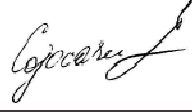 Ludmila D. COJOCARU, dr. conf. univ.Ludmila COJOCARIINFORMAŢII PERSONALE      str. Alexe Mateevici, nr. 60, MD 2009,  mun. Chișinău, Republica Moldova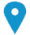          +373 698 33 688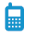        lcojocaru@usm.md, lcojocari@gmail.com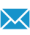   https://orcid.org/0000-0002-5025-6376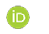    https://www.mendeley.com/authors/55604814200/  http://www.promemoria.md   https://www.scopus.com/authid/detail.uri?authorId=55604814200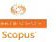 Data naşterii 03/03/1970ACTIVITATEA DIDACTICĂ2016 – prezentProfesor invitatFacultatea Drept și Științe Sociale, Universitatea de Stat „Al. Russo” din BălțiProfesor invitatFacultatea Drept și Științe Sociale, Universitatea de Stat „Al. Russo” din Bălți(str. Pușkin, nr. 38, mun. Bălți, MD-3100, http://usarb.md )(str. Pușkin, nr. 38, mun. Bălți, MD-3100, http://usarb.md )2014 – 2015Conferențiar universitarConferențiar universitarFacultatea Istorie și Filosofie, Universitatea de Stat din MoldovaFacultatea Istorie și Filosofie, Universitatea de Stat din Moldova(str. A. Mateevici, nr. 60, Chișinău, MD-2009, http://usm.md )(str. A. Mateevici, nr. 60, Chișinău, MD-2009, http://usm.md )2010 – 2015Profesor invitatProfesor invitatUniversitatea Europeană de Științe Umanistice din Vilnius, LituaniaUniversitatea Europeană de Științe Umanistice din Vilnius, Lituania(str. Tauro 12, Vilnius, LT-10101, Lituania, http://www.ehu.lt/en )(str. Tauro 12, Vilnius, LT-10101, Lituania, http://www.ehu.lt/en )2004 – 2009Conferențiar universitarConferențiar universitarFacultatea Istorie și RI, Universitatea Liberă Internațională din Moldova(str. Vlaicu Pârcălab, nr. 52, of. 705, mun. Chișinău, MD-2007, http://ulim.md/ )Facultatea Istorie și RI, Universitatea Liberă Internațională din Moldova(str. Vlaicu Pârcălab, nr. 52, of. 705, mun. Chișinău, MD-2007, http://ulim.md/ )1998 – 2003Lector superiorLector superiorFacultatea de Istorie și RI, Universitatea Liberă Internațională din Moldova(str. Vlaicu Pârcălab, nr. 52, of. 705, Chișinău, MD-2007, http://ulim.md/ )Facultatea de Istorie și RI, Universitatea Liberă Internațională din Moldova(str. Vlaicu Pârcălab, nr. 52, of. 705, Chișinău, MD-2007, http://ulim.md/ )ACTIVITATEA ȘTIINȚIFICĂ2019 – 2021Secretar științificInstitutul de Cercetare și Inovare, Universitatea de Stat din Moldova(str. A. Mateevici, nr. 60, Chișinău, MD-2009, http://cercetare.usm.md/ )2010 – prezentCercetător științific coordonatorInstitutul de Istorie Socială „ProMemoria”, Universitatea de Stat din Moldova(str. A. Mateevici, nr. 60, Chișinău, MD-2009, http://www.promemoria.md )1999 – 2009Cercetător științific superiorLaboratorul de Antropologie Culturală, Facultatea de Istorie și RI, ULIM( str. Vlaicu Pârcălab, nr. 52, of. 705, Chișinău, MD-2007, http://ulim.md/ )1996 – 1998Cercetător științificInstitutul de Etnografie și Folclor, Academia de Științe a Moldoveioctombrie 2004Conferențiar universitarUniversitatea Liberă Internațională din MoldovaEtnologie, Antropologie Culturală și Istoricădecembrie 1998Doctor în istorieInstitutul de Etnografie şi Folclor, Academia de Științe a Moldovei07.00.07 – Etnografie, Etnologie, Antropologieiunie 1993Istoric, profesor de IstorieUniversitatea de Stat din Moldova, Facultatea de Istorie Diploma cu mențiune IstorieLimba maternăRomânăAlte limbi străine cunoscuteΙNΤELEGEREΙNΤELEGEREVORBIREVORBIRESCRIEREAscultareCitireParticipare laconversaţieDiscurs oralEnglezăB2C2C1B2B2FrancezăB2C2C1B2B2RusăB2C2C1B2B2Competenţe decomunicarecompetenţe de comunicare dobândite prin experienţa de muncă în echipăcoordonator de proiecte de cercetare academică, științifică, educațional-culturaleconsolidarea acestei experiențe ca angajat al instituțiilor de cercetare academică și învățământ superior universitar din Republica Moldova și de peste hotareCompetenţe organizaţionale / managerialeleadershipexperiență a managementului de proiect în echipăexperiență logistică ca urmare a coordonării proiectelor de cercetareCompetenţe informaticeCompetenţe dobândite la locul de muncăbună cunoaştere a instrumentelor Microsoft Office™ și ExcelPlatforma de învățare la distanță Moodle și Moodle 2.9Certificat nr. 92-08.din 2013.01.28 eliberat de Universitatea Umanitară Europeană (Vilnius)Certificat nr. 92-169.din 2015.12.21 eliberat de Universitatea Umanitară Europeană (Vilnius)INFORMAŢIISUPLIMENTARECursuri universitareUniversitatea de Stat 
“Alecu Russo" din BălțiUniversitatea de Stat din MoldovaUniversitatea Europeană de Științe Umaniste din VilniusUniversitatea Silezianădin Katowice, PoloniaUniversitatea Liberă Internaţională din MoldovaLecţii publice(2010-prezent)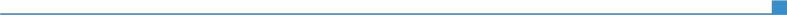 Etnografie și patrimoniu cultural românesc (Licență, 2016-2021)Cultura memoriei și politici comemorative europene (Licență, 2018-2021)Regimul totalitar-sovietic în RASSM și RSSM (Licență, 2016-2019)Teorii și practici post-moderne (Master, 2015)Etnicitate, naționalism, identitate (Master, 2015)Pattern-uri identitare și proiecte de construcție a națiunii în Europa de Est (Master, 2011-2015)Imaginarul societăţii post-totalitare. Cazul Republicii Moldova (Master,  2004)Istorie orală (Master, 2004-2009)Etnografie românească (Licență, 1998-2005)Etnologie (Licență, 2000-2005)Antropologie culturală (Licență 2001-2008)Semiotica politică (Licență, 2001-2009)Naţiuni şi politici identitare în Europa Centrală şi de Est (Master, 2005-2009)Multiculturalism şi minorităţi etno-confesionale în Europa Centrală şi de Est (Master, 2005-2009)Geografie etnică şi confesională a lumii contemporane (Licență, 2001-2009)Istoria culturii şi civilizaţiei universale (Licență, 1998-2005)Școală de toamnă „Locurile memoriei și trecutul sovietic în cultura memoriei”, Moldova Institute Leipzig, Chișinău-Cernăuți, 6-14 septembrie 2019. Conferința publică: Deportările staliniste din RSS Moldovenească, în memoria comunităților locale. Locuri și spații commemorativeExpert-invitat la Școala internațională de toamnă „Memoria Vizibilă. Monumente, memoriale și locuri ale memoriei în Republica Moldova si Ucraina”, organizată de Moldova Institut-Lepzig, Germania, Conferința publică: Practici comemorative și complexe memoriale din Republica Moldova în contextul politicilor identitare (1991-2016) 23-30 septembrie 2016, Chișinău-CernăuțiInvitat special Atelierul de Psihologie „Deportări și demolări. Recuperarea memoriei istorice și a sentimentului identitar”, organizată de Societatea Română de Psihanaliză, București, România, 15 octombrie 2016, Chișinău: Reconcilierea în societatea contemporană probleme, premise și imperativeInvitat special Seminarul teoretico-practic „Istoria orală – aspecte și perspective didactice”, INIS ProMemoria în cooperare cu Institutul de Științe ale Educației și Muzeul „Memoria Neamului”, 15 iunie 2016, Chișinău: Istoria orală: domeniu, metodă, didactică“Taras Shevchenko” Kiev National University. Invited speaker at the International Scientific Conference “Ukraine in 20-21 Centuries: towards Dignity and Freedom”, Kiev, 11-12 December 2015. Presentation: The Memory of the War: from the Great Power Nostalgia to European Culture of MemoryInstitutul Științelor Educației. Invitat special pentru cursurile de Dezvoltare Profesională Continuă pentruprofesorii școlari de istorie, Chișinău, 2 decembrie 2015. Prezentare: Istoria Orală: teorii și metodeInstitutul Științelor Educației. Invitat special pentru cursurile de Dezvoltare Profesională Continuă pentru profesorii școlari de istorie, 12 octombrie 2015. Prezentare: Sursele de istorie orală: noi perspective de predare a istorieiUniversitatea de Stat din Moldova. Invitat special al Federal Foundation for the Reappraisal of the SED- Dictatorship (Bundesstiftung zur Aufarbeitung der SED-Diktatur), Chisinau, 6-12 septembrie 2015. Presentation: Confronting Political Monuments: Perceptions and AttitudesLund University, Sweden. Key-note presentation at the conference “The Memory of Vanished Population Groups and Societies in Today’s East- and Central European Urban Environments. Memory Treatment and Urban Planning in Lviv, Černivci, Chișinău and Wrocław”. Presentation: Competing Regimes of Memory at the Margins of “New Eastern Europe”: Between Nation-Building and Diversity-Performing, Lund, 19-21 noiembrie 2014Center for Social Anthropology, Vytautas Magnus University, Kaunas: The Mărţișor Celebrations in Moldova: between Traditional Knowledge and Nation-Building Projects,16 May 2013Max Planck Institute of Social Anthropology from Halle/Salle, Germany, septembrie-octombrie, 2011. Lecție publică: Festive Culture in the Post-Soviet Moldova (1989-2009): the Case of the International Music Festival "Martisor", 10 octombrie 2011Institute for South East European Studies, Regensburg, Germania: Seeing beyond the Memory Policy in the EU Neighbourhood: the case of the Republic of Moldova, 29 octombrie 2010Berliner Forschungscolloquium Sudosteuropa, Osteuropa-Institut, Free University of Berlin, Germany. Lecție publică: Nation-Building and Collective Memory in the Republic of Moldova: between Political Symbols, Ideological Performance, and Identity Dilemmas, 15 ianuarie 2010Proiecte științifice naționale și internaționale câștigate prin concursCercetător științific coordonator. Proiectul “ „Cultura promovării imaginii oraşelor din Republica Moldova prin intermediul artei şi mitopoeticii”, cu cifrul 20.80009.0807.19, Program de Stat 2020-2023, conducător de proiect dr. hab. Aliona GRATI. 2021.Coordonator științific.  Proiectul internațional  “Investigarea regimurilor totalitare și construirea culturii memoriei europene în vederea depășirii traumelor istorice:  schimb de experiență și promovarea bunelor practici dintre Republica Lituania și Republica Moldova”, cu cifrul MD2020-VB-12, din cadrul Programului de Dezvoltare a Cooperării al Ministerului Afacerilor Externe al Republicii Lituania. 2020.Coordonator științific. Proiect internațional „Cultura memoriei și patrimoniu cultural pentru tânăra generație: schimb de bune practici între Republica Moldova, Lituania și România”, cu sprijinul Programului „Development Cooperation Project” al MAI al Republicii Lituania, mai-octombrie 2019.Director de proiect. Proiectul în cadrul Programului de Stat „Traumă, strategii de supraviețuire şi probleme de reintegrare socială în memoriile victimelor regimului totalitar-comunist din RSS Moldovenească. Cercetări în raioanele din centrul Republicii Moldova”, cu cifrul 17.00419.06.01F, ianuarie 2017 – decembrie 2018, coordonator Program de Stat dr. hab. prof. Anatol Petrencu, pe direcția strategică „Patrimoniu naţional şi dezvoltarea societăţii”, http://usm.md/wp- content/uploads/program-de-stat-in-derulare.pdfDirector de proiect. Proiectul Program de Stat „Recuperarea și valorificarea istorică a memoriei victimelor regimului totalitar-comunist din RSS Moldovenească în perioada anilor 1940-1941, 1944-1953. Localitățile din centrul RM”, cu cifrul 15.857.06.02F, coordonator program de Stat dr. hab. prof. Anatol Petrencu, ianuarie 2015 – decembrie 2016, pe direcția strategică „Patrimoniul naţional şi dezvoltarea societăţii”Executor. Proiectul instituțional „Valorizarea patrimoniului naţional documentar al Republicii Moldova (surse istorico-religioase)”, cu cifrul 15.817.06.22F, coordonator de proiect dr. hab. Ion Gumenîi, USM, 2016-2019, pe direcția strategică „Patrimoniul naţional şi dezvoltare a  societăţii”Expert invitat. Collective project “Monitoring of the Public Participation in the Higher Education Governance (Ukraine, Belarus and Moldova)” with the support of Eastern Partnership. Civil Society Forum, ianuarie-decembrie 2015Coordonator științific. Departamentul Politici pentru Românii de Pretutindeni. Proiectul „Romanii in Gulag: recuperarea şi valorificarea istorică a memoriei victimelor regimului totalitar comunist in Basarabia (1940-1941, 1944-1953)”, noiembrie 2013 – februarie 2014Executor. Institutul Cultural Român, Bursa „Seton-Watson”. Proiect individual de cercetare:„Nunta românească în Basarabia (a doua jumătate a sec. al XIX-lea – finele sec. al XX-lea)”, 25 noiembrie 2013 – 25 februarie 2014Director proiect. Conferință științifică internațională „Politics and Practices of Memory in Eastern Europe: Between Totalitarian Past and European Future” cu suportul Fundației Konrad Adenauer Stiftung la Chișinău, 2012Executor. Carnegie Foundation for the Advancement of Teaching Program. Proiect colectiv de cercetare„Politics of Memory and Identity Building in the Borderland Societies”, 2010-2012Coordonator științific. Proiect internațional de cercetare „Deportations from the Region of Chernivci (Ukraine) in 1947 and from the Neighbouring Edinets District (Moldova) in 1949". Geschichtswerkstatt Europa Program, februarie 2011 – februarie 2012Executor. DAAD-OSI Program. Universitatea Liberă din Berlin, Germania. Proiect „Nation- Building and Collective Memory in the Republic of Moldova”, octombrie 2009 – decembrie 2010Coordonator științific. Proiect internațional „A Division between Educative and Teaching Internationalization in Post-Soviet Universities” în cooperare cu Universitatea din Uppsala. Swedish Institute Program, septembrie 2008 – septembrie 2010Executor. ACTR-ACCELS Program. Universitatea Umanistă Internațională, Belarus-Lituania. Proiect de cercetare „The Patterns of Border Identity: Republic of Moldova in the Context of Visible and Invisible Borders”, 2007-2008Executor. Volkswagen Fundation. Univeritatea Liberă din Berlin, Germania. Proiect „New and Ambiguous Nation-building Processes in South-eastern Europe: Collective Identities in Bosnia- Herzegovina, Macedonia, Moldova and Montenegro in Comparison (1944–2005)”, 2006-2009Director proiect. Proiect colectiv „Democratizing the Teaching and Learning of History: Sharing the Partnership Experience” în parteneriat cu Facultatea de Istorie, Universitatea din București. OSI-HESP FDUP Program, 2005-2008Executor. ACTR-ACCELS Program. European Humanities University-International, Belarus- Lituania. Proiect colectiv de cercetare: Collective Memory and Projects of Nation-building in Moldova, 2005-2006Executor. Fulbright Program Visiting Scholar. Universitatea din Pittsburgh, SUA. Proiect individual de cercetare: Between Visible and Invisible Borders: Studying the Border Societies Collective Memory and Identity Metamorphoses during the Transitory Epochs, 2005-2006Director proiect. Proiect colectiv „Modernizing the Department of History and International Relations, Free International University of Moldova” în parteneriat cu Institutul de Istorie, Universitatea din Silesia. OSI-HESP FDUP Program, 2001-2005.Organizarede	conferințe,	mese rotunde, expoziții, ateliere de lucru(2010-prezent; selectiv)Organizarea Seminarului științific „Conflictul armat de pe Nistru și separatismul post-sovietic: consecințe, probleme, abordări, soluții”, dedicat instituțiilor școlare cu predare în grafia latină și problemei încălcării drepturilor omului în zona transnistreană, USARB, 4 martie 2021Organizarea conferinței științifice internaționale „Patrimoniul cultural de ieri – implicații în dezvoltarea societății durabile de mâine” (ediția II-a), AȘM, Chișinău, 11-12 februarie 2021Organizarea conferinței științifice internaționale „Patrimoniul cultural de ieri – implicații în dezvoltarea societății durabile de mâine”, AȘM, Chișinău, 22-23 septembrie 2020Organizarea conferinței științifice internaționale „Historical Traumas and Competitive Memories in Post-totalitarian Commemorative Policies: Research Issues and Perspectives”, USARB, Bălți, 29 octombrie 2020Organizarea Școlii Internaționale de Vară Cultura memoriei și patrimoniul cultural pentru tânăra generație. Schimb de experiență și bune practici între Lituania, Moldova și România (Soroca-Ipotești-Sighet), Sighetu Marmației, 23-30 august 2019Seminar metodologic pentru profesorii școlari, Muzeul de Etnografie din Telenești în cooperare cu Direcția Învățământ Telenești, 11 decembrie 2019 Organizare și prezentarea Expoziției internaționale „Recuperarea şi valorificarea istorică a memoriei victimelor regimului totalitar-comunist din RSS Moldovenească în perioada anilor 1940-1941 şi 1944- 1953”, (autori) E. Postică, L. Cojocaru, în cadrul Simpozionului „Centenarul Unirii”, în cooperare cu Fundaţia „Academia Civică”, Memorialul Victimelor Comunismului şi al Rezistenţei, Sighetu Marmației, România, 9-12 martie 2018Inaugurarea și prezentarea Expoziției „Sub cer străin. Locuitorii Lituaniei în lagărele şi locurile de exil din URSS. Anii 1940-1958” a Muzeul Genocidului și Rezistenței Poporului Lituanian din Vilnius, în cooperare cu Ambasada Republicii Lituania în Republica Moldova, Parlamentul RM, 14-16 martie 2018Organizarea și desfășurarea Seminarului teoretic-metodologic al Programului de Stat „Recuperarea și valorificarea istorică a memoriei victimelor regimului totalitar-comunist din RSSM”, Universitatea de Stat „B.P. Hașdeu” din Cahul, 18 aprilie 2018Conferinţa ştiinţifică naţională „Identități colective și medii culturale în orizontul istoriei”. Ediţia a III-a. Institutul de Istorie, USM, Chişinău, 3 septembrie 2018Seminarul științifico-metodologic pentru cercetătorii proiectelor Programului de Stat „Recuperarea şi valorificarea istorică a memoriei victimelor regimului totalitar-comunist din RSSM, Muzeul Naţional de Istorie a Moldovei, 15 martie 2017Conferință științifică „Istoria și memoria regimului totalitar comunist în RASSM și RSSM: contribuțiile tinerilor cercetători”, Universitatea de Stat „B.P. Hașdeu” din Cahul, în cooperare cu USM și USARB, 24 martie 2017Inaugurarea expoziției „Recuperarea şi valorificarea istorică a memoriei victimelor regimului totalitar- comunist din RSS Moldovenească în perioada anilor 1940-1941 şi 1944-1953”, autori E. Postică și L. Cojocaru, Muzeul Universității „Al. Ioan Cuza” din Iași, România. 13 iunie-1 iulie 2017Organizarea vernisării Expoziției „Sub cer străin. Locuitorii Lituaniei în lagărele şi locurile de exil din URSS. Anii 1940-1958”, Muzeul Naţional de Istorie a Moldovei, 17 octombrie 2017Organizarea vernisării Expoziției itinerante „Sub cer străin. Locuitorii Lituaniei în lagărele şi locurile de exil din URSS. Anii 1940-1958”, Universitatea de Stat „Al. Russo” din Bălți, 6-24 noiembrie 2017Organizarea vernisării Expoziției itinerante „Sub cer străin. Locuitorii Lituaniei în lagărele şi locurile de exil din URSS. Anii 1940-1958”, Universitatea din Comrat, 27 noiembrie-12 decembrie 2017Conferința științifică „Memoria victimelor regimului totalitar-comunist: istorie, impact, responsabilitate”, cu suportul Programului de Stat, Muzeul Național de Istorie a Moldovei, or. Chișinău, 25 noiembrie 2016Conferința științifică internațională „Memoria ca patrimoniu cultural în Lituania și Moldova. Experienţa cercetărilor şi valorificării memoriei victimelor regimurilor totalitare şi ocupaţiei sovietice”, Universitatea de Stat din Moldova și Muzeul Național de Istorie a Moldovei, or. Chișinău, 2-3 decembrie 2016Expoziție foto-documentară “Basarabeni în Gulag” dedicată victimelor represiunilor politice și deportărilor sovietice, Muzeul Național de istorie a Moldovei, or. Chișinău, 28 iunie 2016Prezentare de carte: seria de volume „Arhivele Memoriei”, Biblioteca Națională a Republicii Moldova, or. Chișinău, 22 decembrie 2016Conference „Politics and Practices of Memory in Eastern Europe: Between Totalitarian Past and European Future” with the support of KAS Program, Chișinău, 30 November-1 December 2012Expoziție tematică „Patrimoniul istorico-arheologic al mun. Chișinău: documentare, protejare, valorificare” organizată cu prilejul „Zilelor Europene ale Patrimoniului-2012” la Chişinău cu suportul Direcției Cultură a Primăriei mun. Chişinău, 14 octombrie 2012Session “Teaching and Studying Anthropology in the Post-Soviet Universities” at the conference “The Mission of Humanities Universities in Eastern and Central Europe” in cooperation with the European Humanities University, Vilnius, 22-23 June 2012Roundtable “The Memory of Dniester Conflict: Forgiving and Reconciliation through Christian Religion”with the support of Varnița City Hall, Varnița, 21 May 2011Conference “Stalinist Terror and Resistance in Eastern Europe” with the support of Cultural Departmentof the Chişinău City Hall, Chișinău, 28 October 2011.